Муниципальное автономное дошкольное образовательное учреждение «Детский сад №8 «Белоснежка»Конспект спортивного досуга «Мы сильные, ловкие, смелые»Подготовили воспитатели:Мельчукова Н.П.Левандовская О.В.г. Мегион, 2021 годЦель: повышение интереса к физической культуре и здоровому образу жизни детей старшего дошкольного возраста.Задачи: 1) воспитание правильного отношения к здоровому образу жизни;2) обучение новым играм, эстафетам;3) развитие физических качеств детей: силы, выносливости, быстроты, ловкости.Оборудование: 4 конуса, 2 мяча, 2 хоккейные клюшки, 20 кубиков от 1 до 10 с буквами (ЗИМУШКА УРА), 2 дуги, 2 ведра, снежки 8 шт.Ведущий: Здравствуйте, ребята! Я очень рада видеть вас! А знаете ли вы, для чего мы сегодня здесь собрались? (дети отвечают). Правильно, мы сегодня собрались здесь, чтобы провести Малую спартакиаду и узнать: кто самый сильный, самый ловкий и самый смелый.Звучит гимн Ведущий: На спортивную площадку Приглашаем, дети, вас.Праздник спорта и здоровья Начинаем мы сейчас!Приглашаются команды! Всем, ребята, мой приветИ такое слово: Спорт любите с детских лет,Будете здоровы! Ну-ка, дружно, детвораКрикнем все: Физкульт- ()Дети: Ура!Ведущий: Спорт – залог хорошего настроения и отличного здоровья.Ведущий: Сияет солнышко с утра, Ему мы очень рады,Ребята! Начинать пора Весёлую спартакиаду.Если хочешь стать умелым, Ловким, быстрым, смелым.Научись любить скакалки, Кольца, обручи и палки.Никогда не унывай, В цель мячами попадай.Ведущий: Прошу команды построиться в две колонны, поприветствуем их. Команды, до конца линии шагом – марш.Ведущий: На месте стой, раз-два. Эта команда на пра-, эта команда на ле-во.Команды, представьтесь, пожалуйста. (Представление команд).Ведущий: Ну а раз команды представлены, представляем наше жюри (представление жюри, аплодисменты).Итак, нашу Малую Спартакиаду объявляю открытой! (Звучат фанфары).Ведущий: Команды, на вытянутые руки разомкнись.- Все собрались?- Все здоровы?- Бегать и играть готовы?- Ну, тогда подтянись,- Не зевай и не ленись,- На разминку становись!(Дети вместе с ведущим выполняют ранее разученные музыкально-ритмические упражнения под музыку).Ведущий: Спасибо, мне очень понравилось. Каждая команда получает снежок в ведёрко.(появляется Снеговик)Снеговик: здравствуйте, ребята! Я весёлый Снеговик, Ваш чудесный почтовик,В детский сад я иду И письмо вам несу. Вообще-то я шёл к вам не  с письмом, а с посылкой от Деда Мороза. Он передал вам её, потому что вы помогли ему найти его вещи, чтобы он отправился к себе домой. Но пока я шёл, то притомился и присел под ёлочкой, закрыл на минуточку глаза, а когда открыл, то посылки уже не было, а рядом лежало это письмо. Слушайте внимательно, что там написано.Ха, ха, ха посылка у меня. Если вы хотите её найти, то должны выполнить мои задания, тогда найдёте свою посылку. Ваша хитрая и рыжая плутовка.Ведущий: Ребята, от кого это письмо?Дети: от лисы.Ведущий: ну что, выполним задания лисы, чтобы найти посылку от Деда Мороза.(ответы детей)Ведущий: в письме есть карта с заданиями, давайте посмотрим, что нам нужно выполнить в первую очередь.Первое задание «Полоса препятствий»Необходимо добежать до дуги, проползти под ней обежать конус и вернуться обратно. Не забудьте коснуться плеча следующего игрока и стать в конец команды (Победившая команда получает снежок в ведёрко).Ведущий: посмотрите, карту с заданиями, что нам нужно выполнить в теперь, после первого задания.Второе задание: «Гонка»Необходимо прыжками допрыгать до конуса, затем обежать вокруг него и вернуться обратно. Не забывайте про правильность выполнения задания (победившая команда получает снежок в ведёрко).Ведущий: Ребята, вы знаете, для того, чтобы быть чемпионами, недостаточно быть сильными и ловкими. Еще нужно быть умными и стараться узнать как можно больше. Вот, например, какие виды спорта вы знаете? (Дети отвечают на вопрос).Ведущий: А какие мячи вы знаете для игр?Дети: Волейбольные. Баскетбольные. Футбольные...Ведущий: посмотрите, карту с заданиями, что нам нужно выполнить в теперь, после второго задания.Третье задание: «Хоккей с мячем»С помощью хоккейной клюшки, вам необходимо вести по земле, подталкивая, мяч, обойти конус, вернуться обратно и передать спортивный инвентарь следующему игроку. Пинать мяч нельзя (победившая команда получает снежок в ведёрко).Ведущий: посмотрите, карту с заданиями, что нам нужно выполнить в теперь, после третьего задания.Четвертое задание: «Бег (обегая кубики)»Ведущий: вы под музыку бежите вокруг кубиков в одну сторону, по окончанию музыки нужно быстро взять кубик и выстроиться по порядку от 1 до 10.А сейчас остановитесь И немножко притаитесь.Прошли все испытанья вы, И без сомненья,В конце пути, как обещали мы, Вас ждут призы и награжденья.Давайте прочитаем, что получилось на наших кубиках Дети: (ЗИМУШКА УРА)Ведущий: Все снежки достаются нашему дорогому Снеговику-почтовику, передай их Деду Морозу, пожалуйста.Снеговик: конечно, обязательно передам. Лиса обещала вернуть вам подарок Деда Мороза, куда же она его спрятала?Ведущий: в этом нам поможет карта-схема, давайте посмотрим, что в ней (нарисован снеговик и валенок с подарком) что бы это могло значить?Дети: (ответы детей)Ведущий: уважаемый Снеговик, посмотри, пожалуйста, свой валенок, может там что-то есть. Снеговик: ой! Действительно, подарок здесь. Ну и хитрая же Лиса! Вот ребята, держите, там флешка с мультфильмом от Деда Мороза.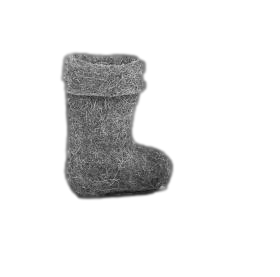 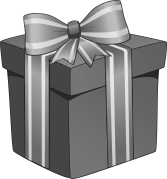 